ประกาศสภาองค์การบริหารส่วนตำบลหินตกเรื่อง	 รายงานการประชุมสมัยสามัญประจำปี   สมัยสามัญ  สมัยที่  ๔ ประจำปี  พ.ศ.๒๕๖๓.....................................................................		 ตามที่สภาองค์การบริหารส่วนตำบลหินตก  ได้เปิดประชุมสภาองค์การบริหารส่วนตำบล    หินตก  สมัยสามัญ  สมัยที่  ๔  ประจำปี  พ.ศ.๒๕๖๓  วันพฤหัสบดีที่  ๑๒  พฤศจิกายน  ๒๕๖๓  และที่ประชุมในการประชุมสภาองค์การบริหารส่วนตำบลหินตก  สมัยวิสามัญ  สมัยที่  ๒  ประจำปี  พ.ศ.๒๕๖๓  วันที่   ๒๙  ธันวาคม  พ.ศ.๒๕๖๓  ได้มีมติรับรองรายงานการประชุมดังกล่าวข้างต้น  		เพื่อให้เป็นไปตามระเบียบกระทรวงมหาดไทยว่าด้วยข้อบังคับการประชุมสภาท้องถิ่น  พ.ศ.๒๕๔๗  แก้ไขเพิ่มเติม (ฉบับที่  ๒)  พ.ศ.๒๕๕๔  ข้อ  ๓๓  วรรคสี่  สภาองค์การบริหารส่วนตำบลหินตก     จึงขอประกาศรายงานการประชุมสภาองค์การบริหารส่วนตำบลหินตก  สมัยสมัยสามัญ  สมัยที่  ๔  ประจำปี  พ.ศ.๒๕๖๓  วันที่  ๑๒  พฤศจิกายน  ๒๕๖๓  มาเพื่อทราบโดยทั่วกัน		จึงประกาศมาให้ทราบโดยทั่วกัน  			ประกาศ  ณ  วันที่   ๒๙  เดือน ธันวาคม  พ.ศ.๒๕๖๓     				    	        (ลงชื่อ)       				                 (นายสมศักดิ์  เสนคง)         				             ประธานสภาองค์การบริหารส่วนตำบลหินตก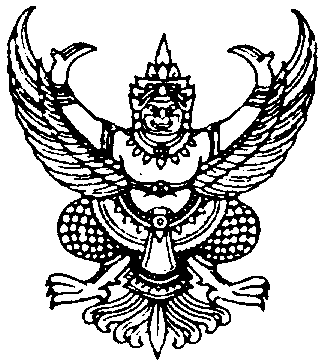 